Mr. Monte ThompsonSuperintendentMrs. Amy WilliamsHS PrincipalMrs. Brenda ShockleyElementary PrincipalHallea VotawSpecial Education Director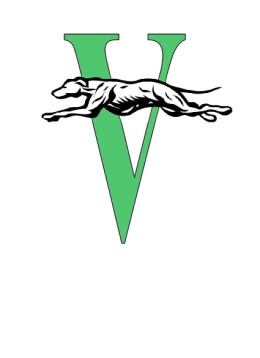            Varnum Public Schools                                                                           11929 NS 3550                                                                                                                  Seminole. OK 74868                                                                            (405)382-1448           VARNUM SCHOOL BOARD MEETING DATES FOR THE 2022-2023 SCHOOL YEARSchool Board meetings will be held at 6:00 p.m. in the Varnum Middle School Library at 11929 NS 3550 Seminole, OK 74868.Dates are as follows:July 11, 2022Special meeting on July 26, 2022August 8, 2022September 12, 2022October 10, 2022November 14, 2022December 12, 2022January 9, 2023February 13, 2023March 6, 2023April 10, 2023May 8, 2023June 12, 2022